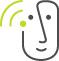 Høreforeningen Lokalafdeling Aabenraa-Haderslev-Sønderborg-TønderOnsdag den 19. april 2023 kl. 14.00 – 16.00Sted: Aktivitetshuset SEA, Søndervang 1, 6780 Skærbæk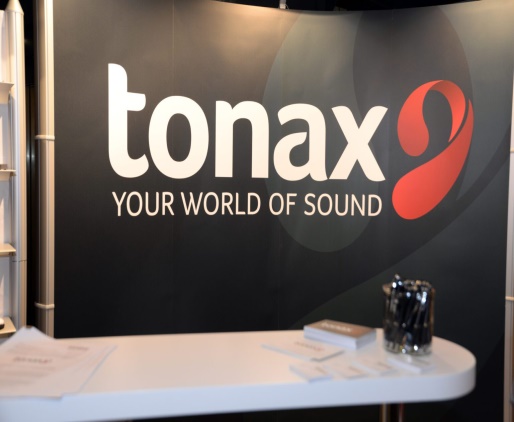 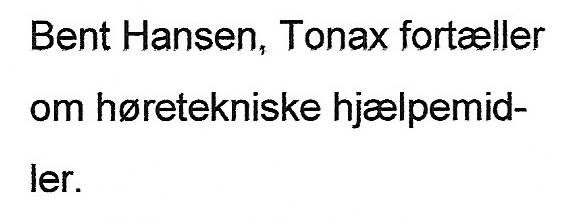 Teleslynge og skrivetolke forefindes. Alle er velkomne, tag gerne familie, naboer samt venner med. Foredrag/kaffe/te med brød kr. 35.00.Tilmelding senest fredag den 14. april 2023. Til formanden:Kirsten Juul Jensen : 53 29 45 00,  Kirstenjensen22@gmail.com 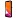 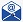 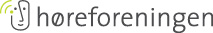 